Jamberoo Public School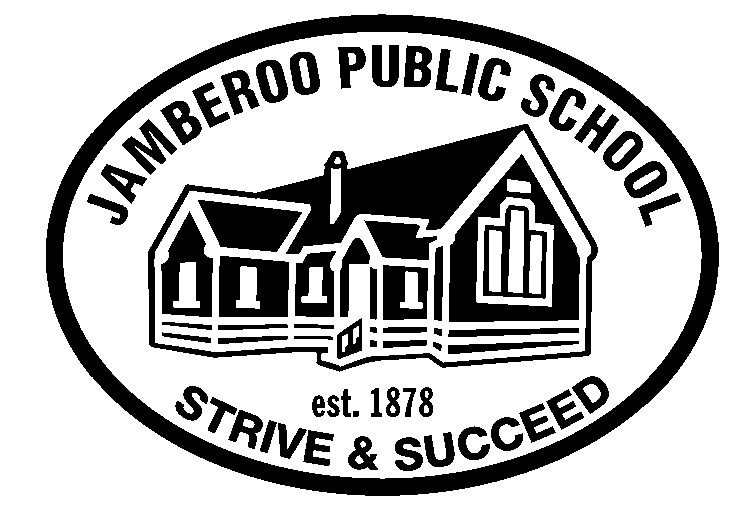                                                                                                                                                                                      PO Box 154                                                                                                                                    Churchill Street 						       Jamberoo NSW                                                                                                                                       2533      Ph  4236 0173Fax  4236 0633Email  jamberoo-p.school@det.nsw.edu.au____________________________________________________________________________________________Year 1 Supply List for 2018Please have your child bring the following items (all clearly labelled with their name):Optional: Pencil case with roll-up crayons, textas, 2 erasers and 6 good quality solid glue sticks (these should last for the whole year). We will supply lead pencils and coloured pencils on all tables. However, students particularly enjoy having their own textas and glue sticks.1 whiteboard markerOptional: 1 clipboardOptional: Headphones/ear buds to use with iPadsan old large t-shirt (parent size) for a paint shirtCloth library bag for bringing home books from libraryA3 art display folder for art (or reuse 2017’s folder)Small calico money pouch – available from school office or uniform shop, $6.We suggest you also buy a display book to keep your child’s awards in.Please label everything with your child’s name. We would also appreciate the donation of the following, as part of our classroom supplies:1 box of tissues1 roll of paper towels1 bottle of liquid soap (or refill bottle)We encourage you to support the local community by buying what you need at Jamberoo Newsagency. Many thanks!Jamberoo Public School teachers